                               Liceo José Victorino Lastarria		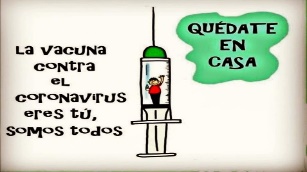                                                  Rancagua                           “Formando Técnicos para el mañana”                                   Unidad Técnico-PedagógicaECONOMÍA Y MODERNIZACIÓN EN CHILE. 1850-1900Actividad: Escuche el podcast llamado “ECONOMÍA Y MODERNIZACIÓN EN CHILE. 1850-1900”, del programa radial llamado “HistoriZando”. En base a lo que vaya escuchando del programa radial, tome apuntes y luego responda las siguientes preguntas:Hasta 1850, ¿Cuál era el tipo de “economía” que se estaban desarrollando tanto en Chile como Europa? (Escuchar en ivoox: min. 5:33 a 10:08 – en Spotify: min. 1.20 a 5:55)Se plantea que la apertura de los mercados de “Australia” y “California”, fuera de permitir el aumento de los ingresos fiscales y la modernización del sistema financiero (con la creación de varias instituciones bancarias y la infraestructura de transportes), marcará el “punto de inicio” en la  necesidad de la modernización del trabajo rural. ¿A qué se debe esta situación y cuáles serán las acciones que tomará el Estado y los “latifundistas”?(Escuchar en ivoox: min. 11:24 a 12:32 y 14:20 a 14:46  – en Spotify: min. 7.11 a 8:19 y 10:06 a 10:32)¿Por qué aumentará la demanda de minerales de cobre, plata y carbón chileno (por parte de las industrias europeas) y qué acciones tomarán los inversionistas europeos?(Escuchar en ivoox: min. 19:40 a 21:01 – en Spotify: min. 11.16 a 12:37)¿Por qué el carbón chileno fue de vital importancia para los “símbolos” de la “Revolución Industrial”: la maquina a vapor y el ferrocarril? (Escuchar en ivoox: min. 22:51 a 24:06 – en Spotify: min.14:26 a 15:41)Al final del programa radial se realiza una síntesis y se concluye que “la economía chilena estaba lejos de autosuficiente”. ¿A qué se debe esa conclusión? ¿Cuál es el tipo de modelo económico que predominará entonces entre 1850-1900?(Escuchar en ivoox: min. 44:20 a 44:38 y 46:20 a 47:10 – en Spotify: min. 31:23 a 31:41 y 33:22 a 34:12)Complete el siguiente cuadro comparativo, señalando los 4 hitos de modernización que se evidenciaron en el país (producto del aumento en los ingresos económicos) y su principal impacto o utilidad.Nota: el programa en “Spotify” tiene menor duración debido a que no tiene cortes musicales (por los “derechos de autor”). Por ende, en “ivoox” dura más debido a que sí tiene cortes musicales por cada bloque del programa radial.IMPORTANTEPara que exista PLENA COMPRENSIÓN DEL TEMA DE LA CLASE, primero debes escuchar el programa radial EN FORMA COMPLETA y luego, escuchar en los minutos y segundos que te sugiere el profesor para encontrar tus respuestasPara escuchar el programa radial “HistoriZando”, siga los siguientes pasos:En “Spotify” (desde el celular):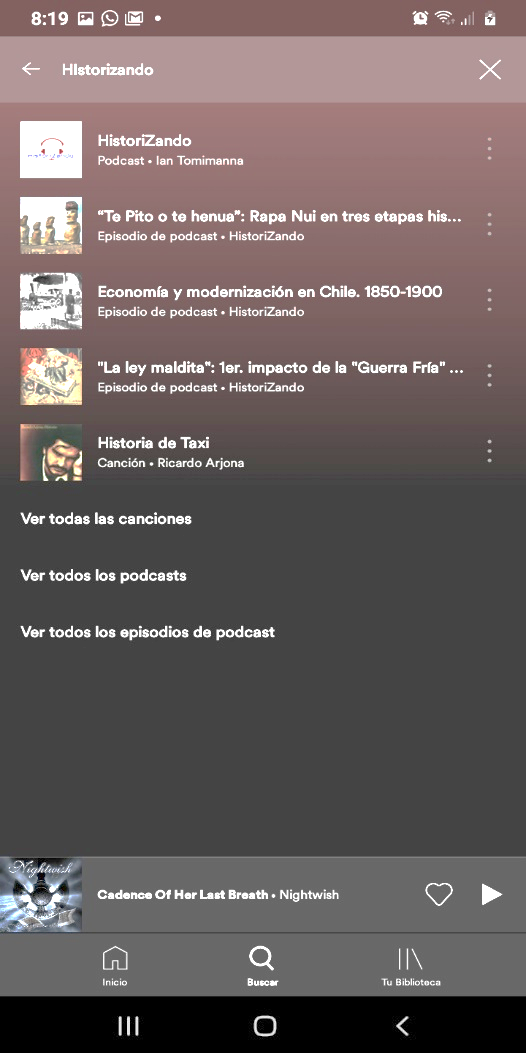 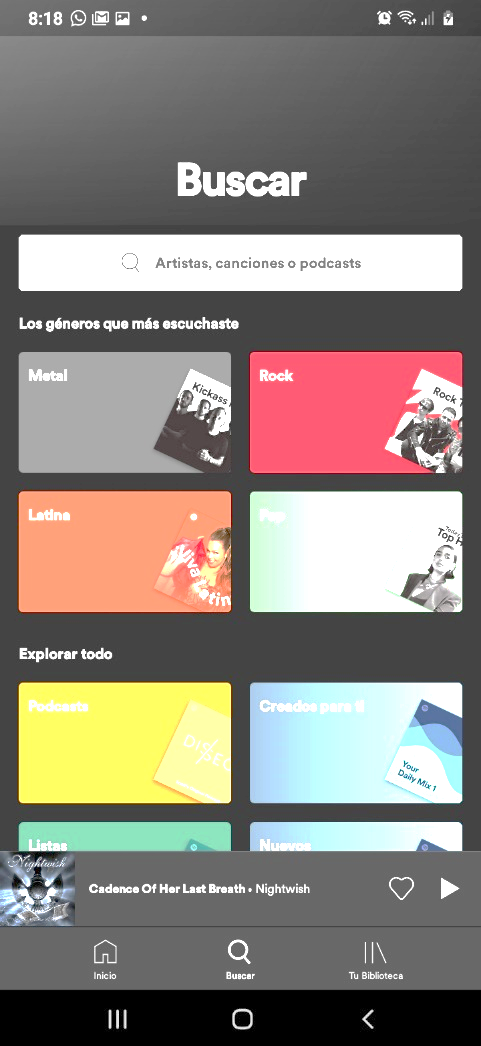 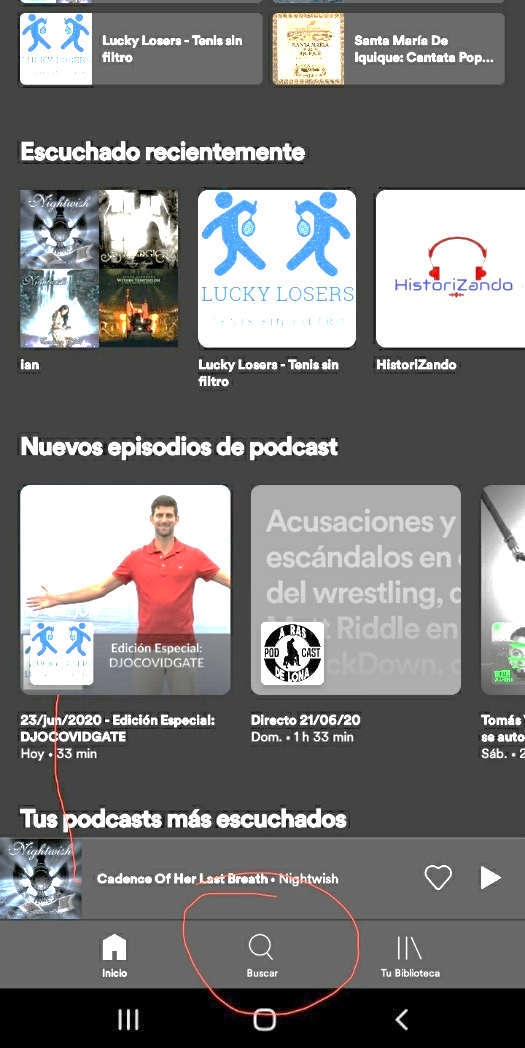 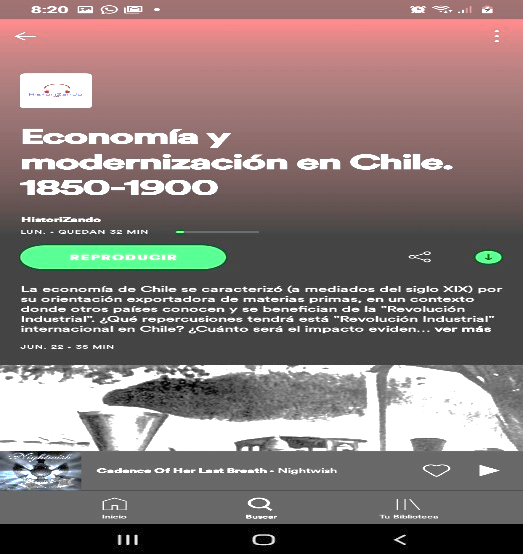 En “ivoox” (desde el computador):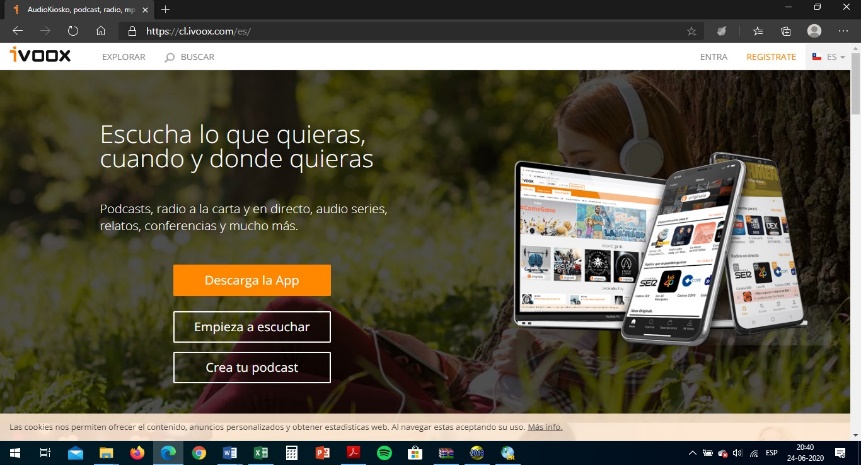 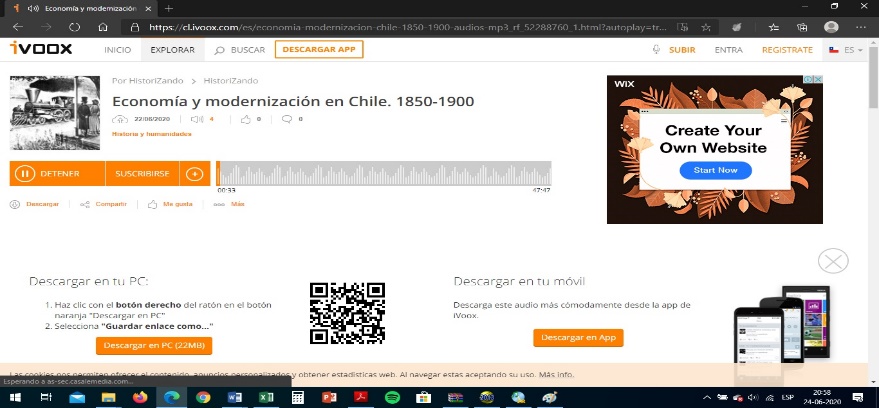 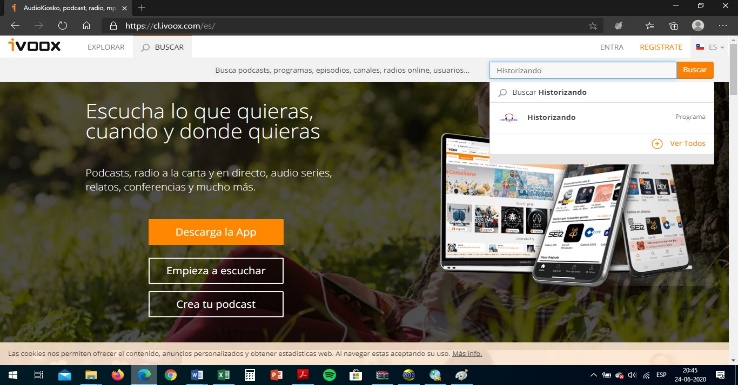 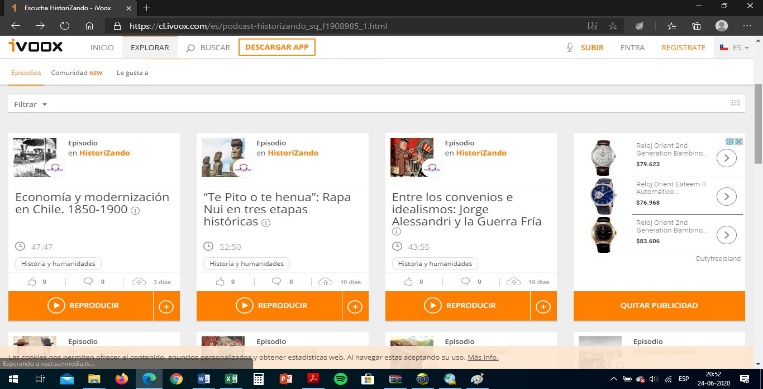 GUÍA N° 11 DE HISTORIA, GEOGRAFÍA Y CIENCIAS SOCIALESGUÍA N° 11 DE HISTORIA, GEOGRAFÍA Y CIENCIAS SOCIALESGUÍA N° 11 DE HISTORIA, GEOGRAFÍA Y CIENCIAS SOCIALESSemana : del 30 de junio al 03 de julio de 2020Semana : del 30 de junio al 03 de julio de 2020Semana : del 30 de junio al 03 de julio de 2020Nombre:Curso:Fecha:Profesor(a): Tomás ValdiviaNivel: 2° MedioNivel: 2° MedioOA10: Explicar que Chile durante el siglo XIX se insertó en los procesos de industrialización del mundo atlántico y en los mercados internacionales mediante la explotación y exportación de recursos naturalesObjetivo de la Clase: Reconocer las principales características del desarrollo económico chileno y la modernidad alcanzada entre 1850 a 1900, mediante el análisis de un archivo auditivo.Objetivo de la Clase: Reconocer las principales características del desarrollo económico chileno y la modernidad alcanzada entre 1850 a 1900, mediante el análisis de un archivo auditivo.Forma de entrega de Guía:Enviar al correo tomas.valdivia@liceo-victorinolastarria.cl (foto de la guía completada “a mano” o completada directamente en el computador)Forma de entrega de Guía:Enviar al correo tomas.valdivia@liceo-victorinolastarria.cl (foto de la guía completada “a mano” o completada directamente en el computador)Forma de entrega de Guía:Enviar al correo tomas.valdivia@liceo-victorinolastarria.cl (foto de la guía completada “a mano” o completada directamente en el computador)Hito de modernizaciónPrincipal impacto o utilidad(Escuchar en ivoox: min. 35:38 a 37:12 – en Spotify: min. 22:38 a 24:12)(Escuchar en ivoox: min. 37:34 a 39:36 – en Spotify: min. 24:34 a 26:36)(Escuchar en ivoox: min. 39:52 a 40:49 – en Spotify: min. 26:52 a 27:50 )(Escuchar en ivoox: min. 41:24 a 43:06 – en Spotify: min. 28:25 a 30:07)